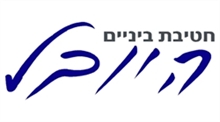 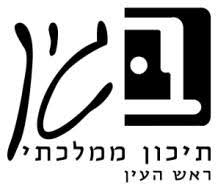 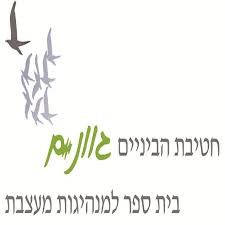 בדרך לתיכון...מ-ט' ל-י'חוברת עבודה במתמטיקה לרמה 4-5 יח"ל
יש להגיש את העבודה בשיעור הראשון של שיעור מתמטיקה.בהצלחה!רכזות מתמטיקה
איריס דוכן, תיכון בגיןאורית ירון, חטיבת היובלאור דורון, חטיבת גוונים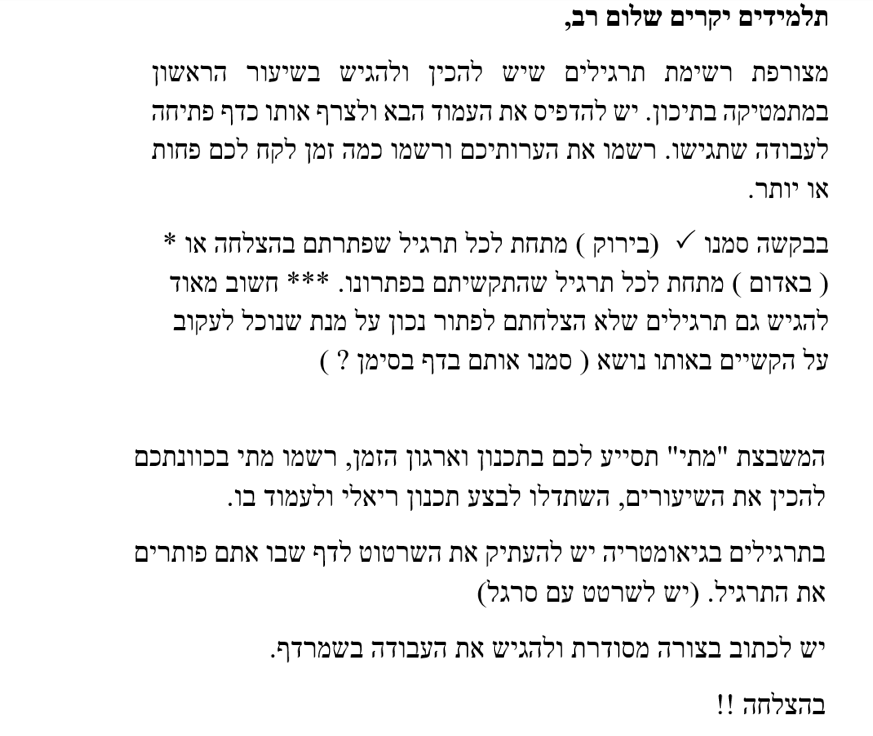 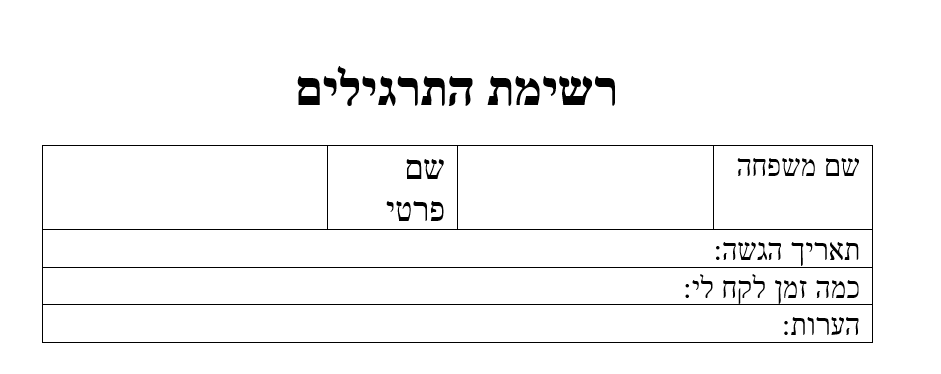 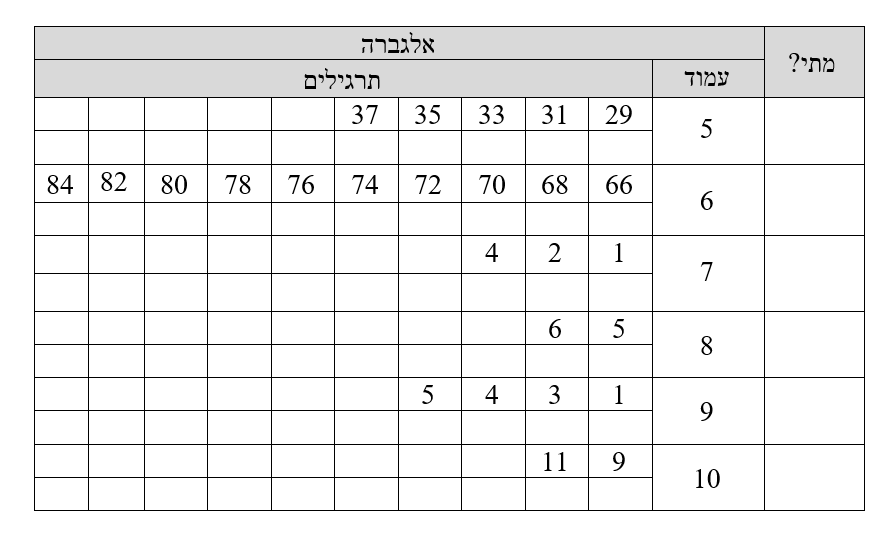 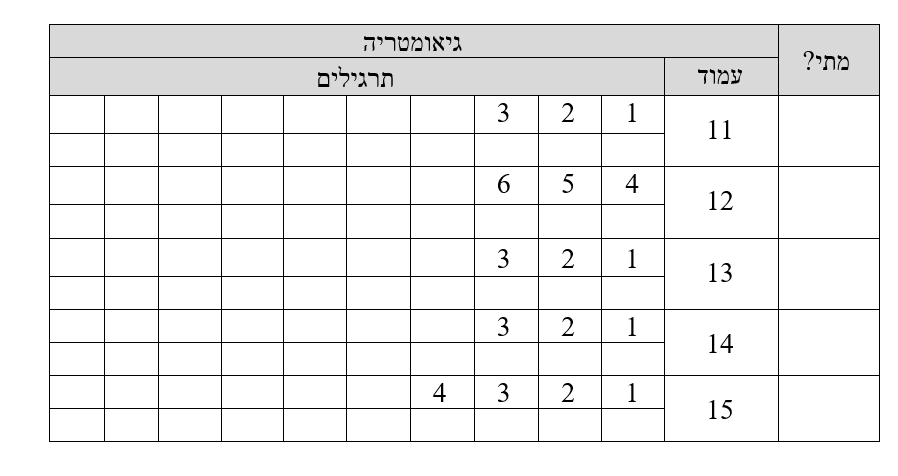 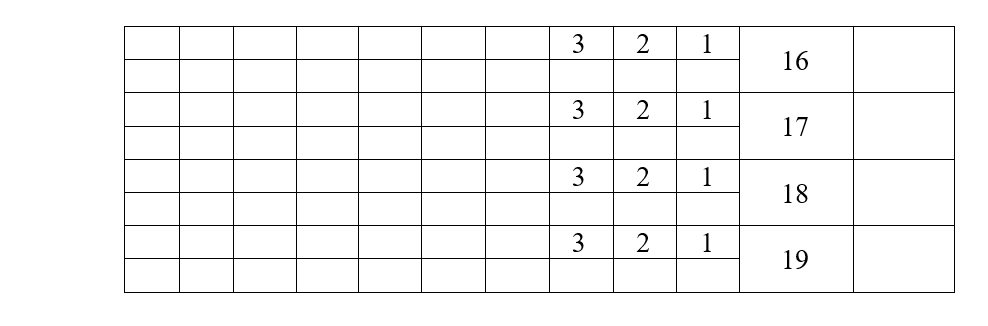 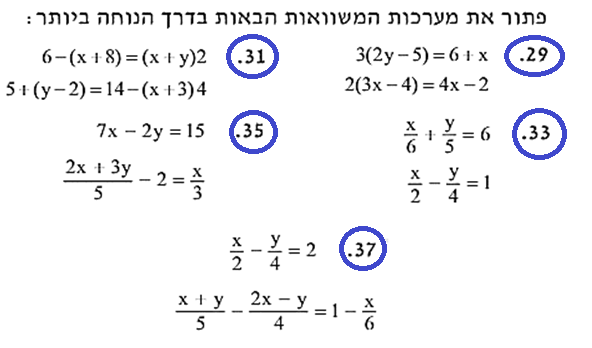 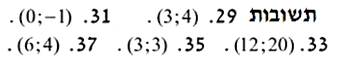 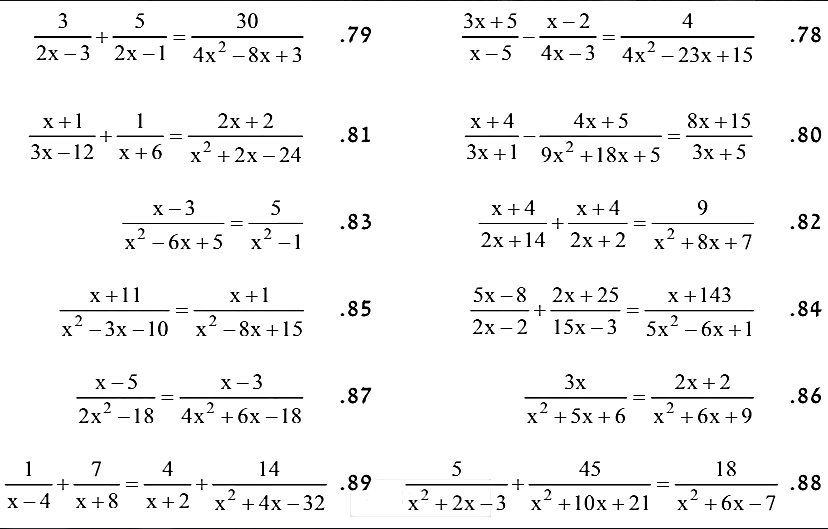 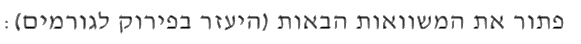 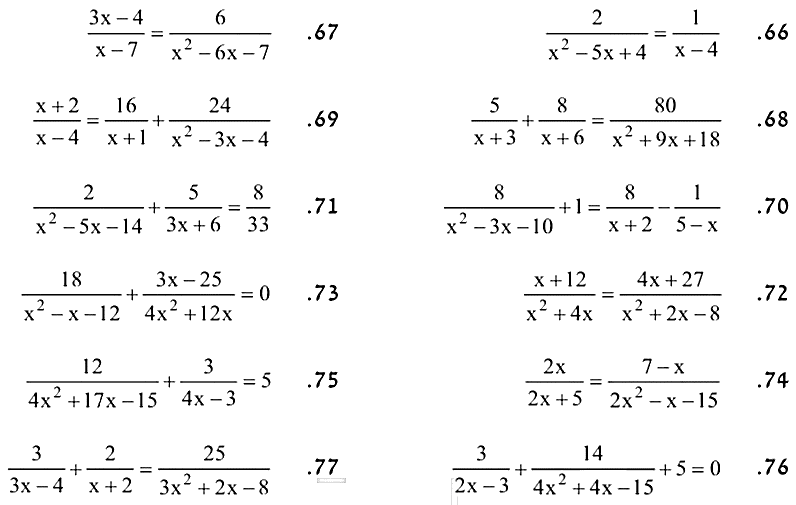 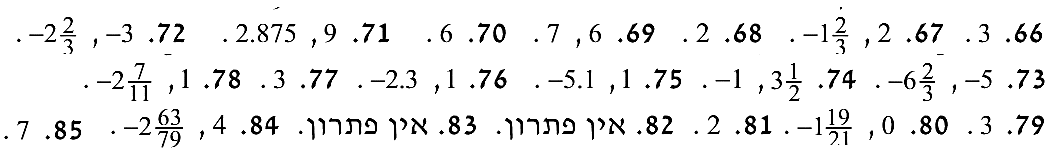 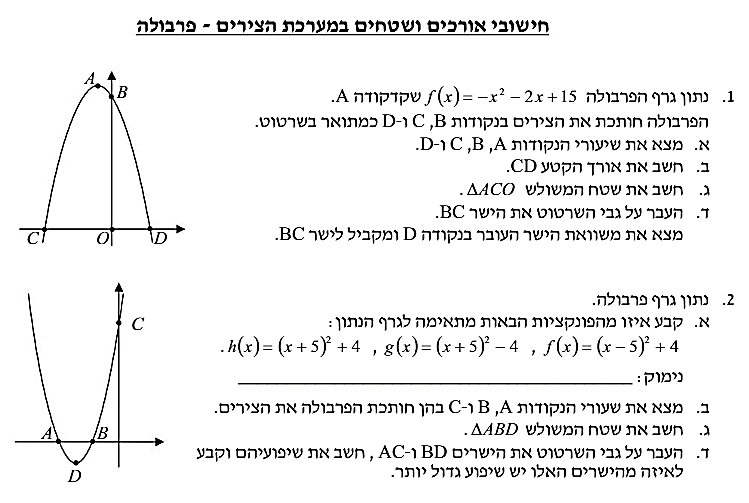 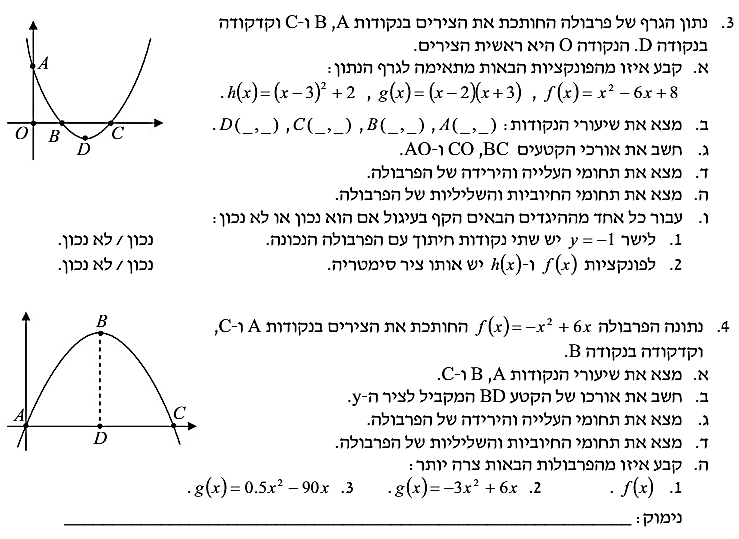 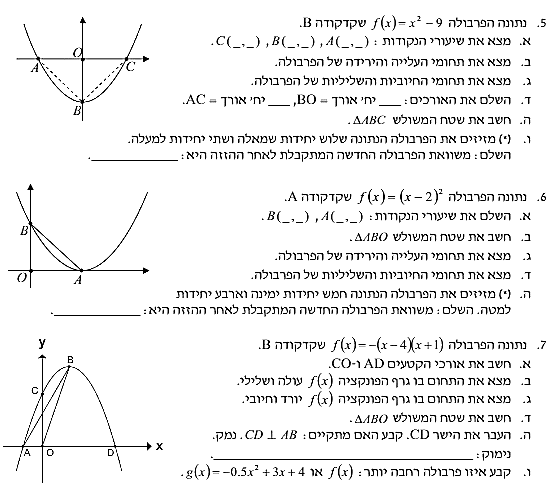 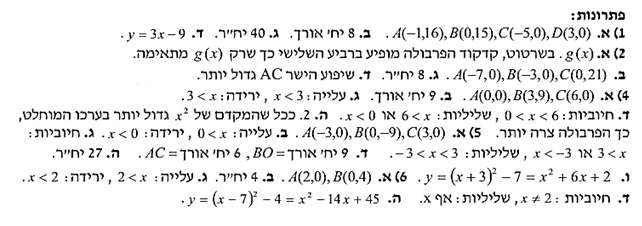 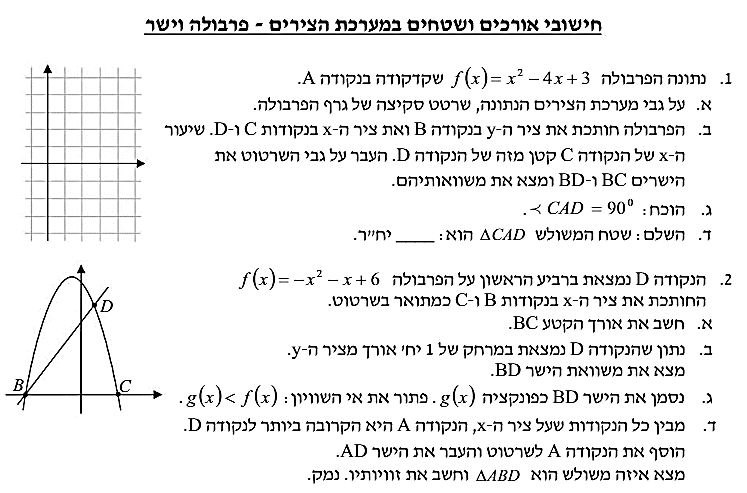 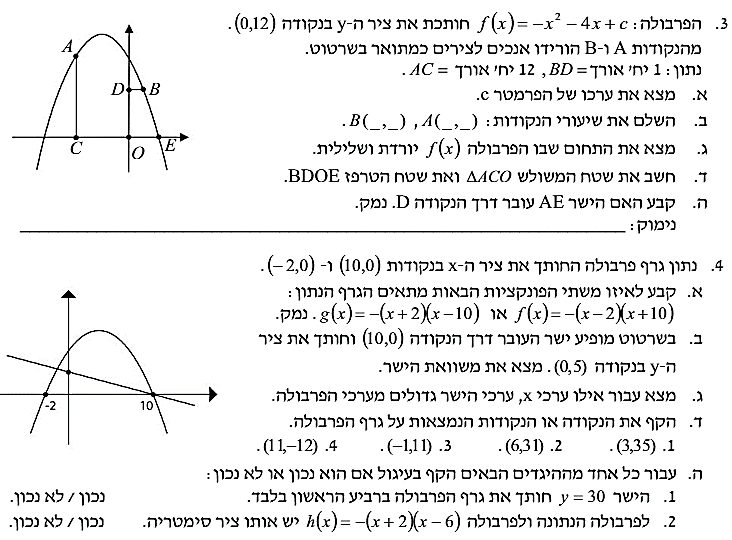 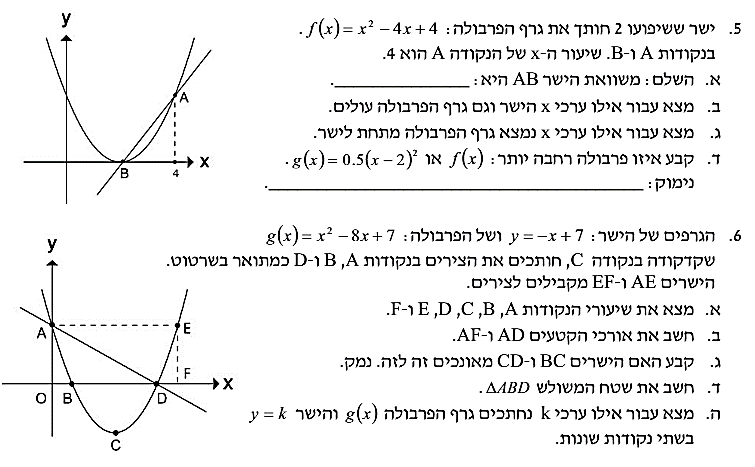 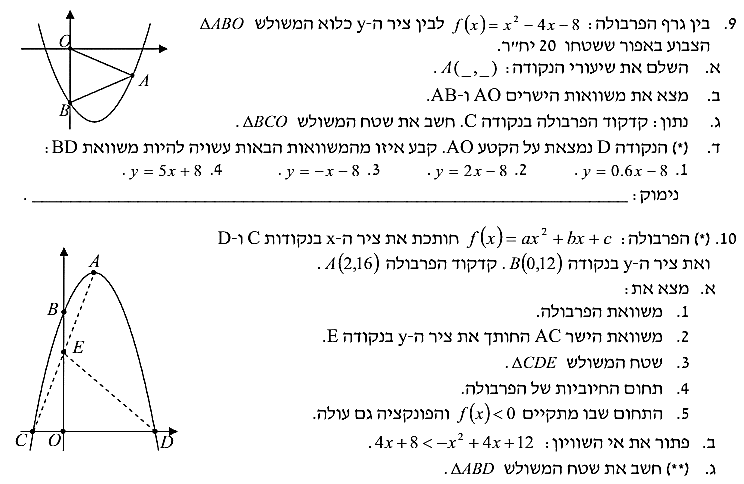 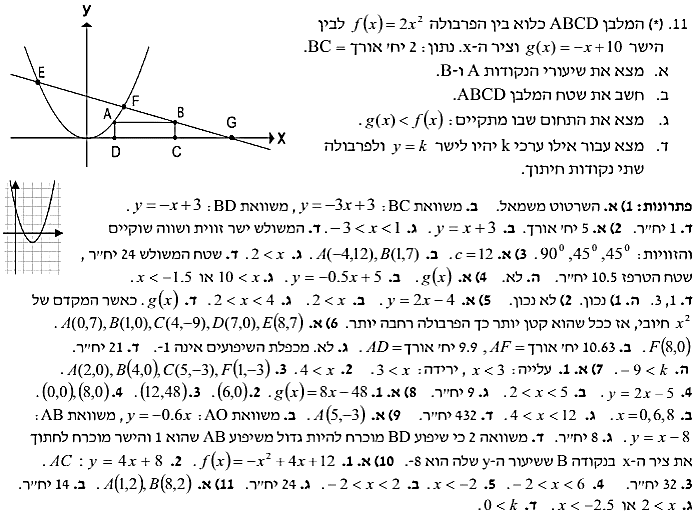 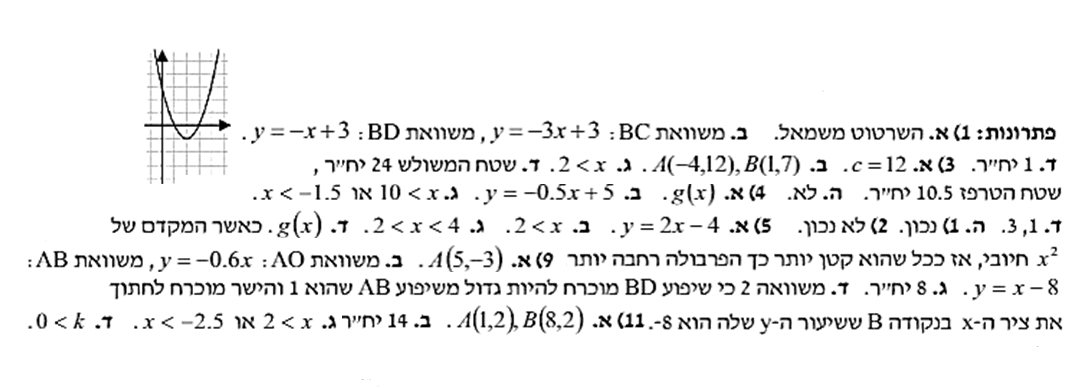 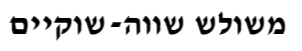 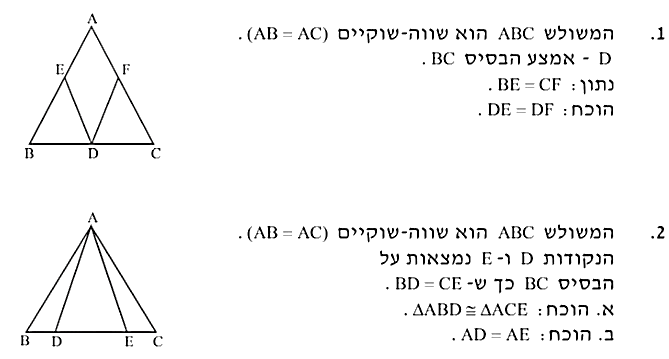 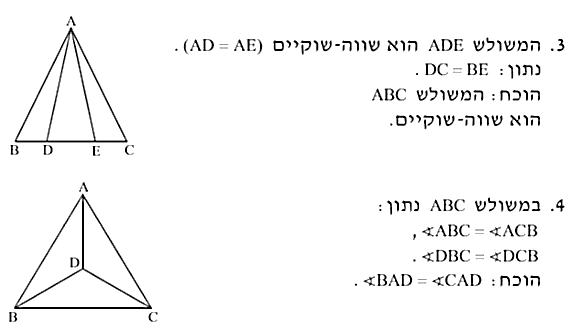 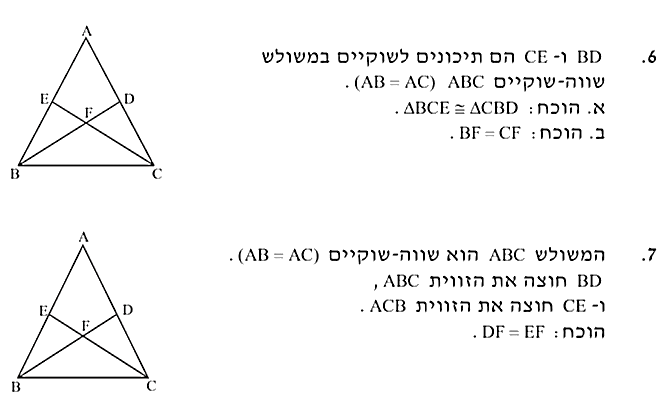 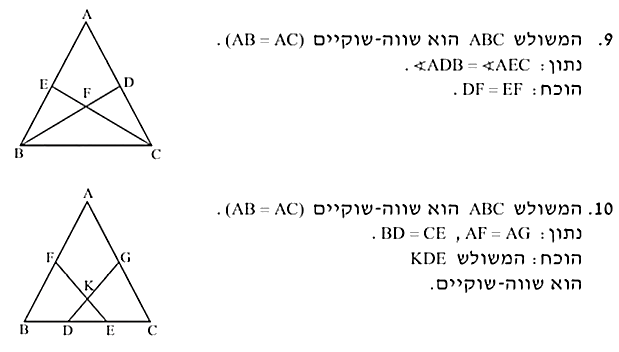 משולש ישר זווית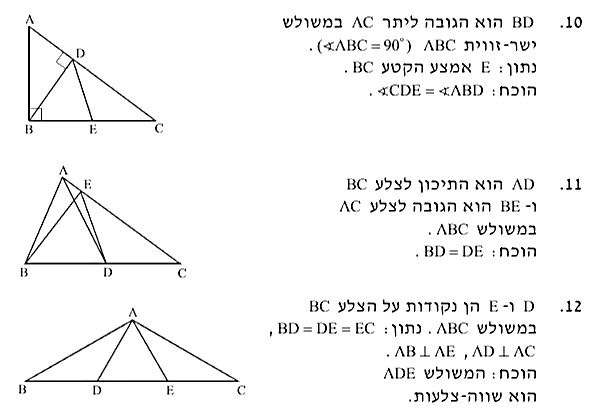 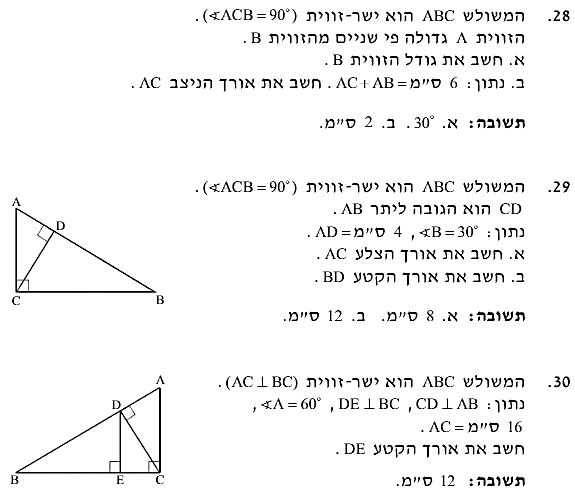 מקבילית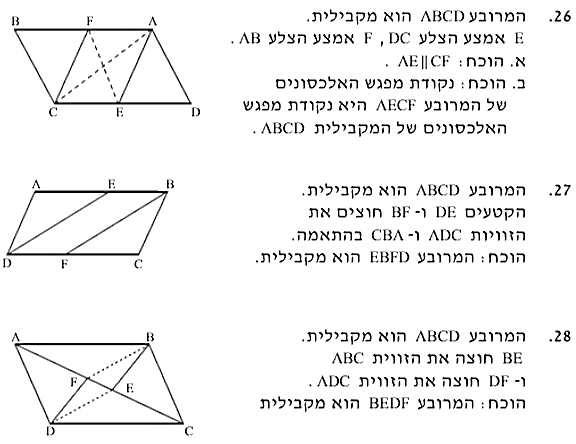 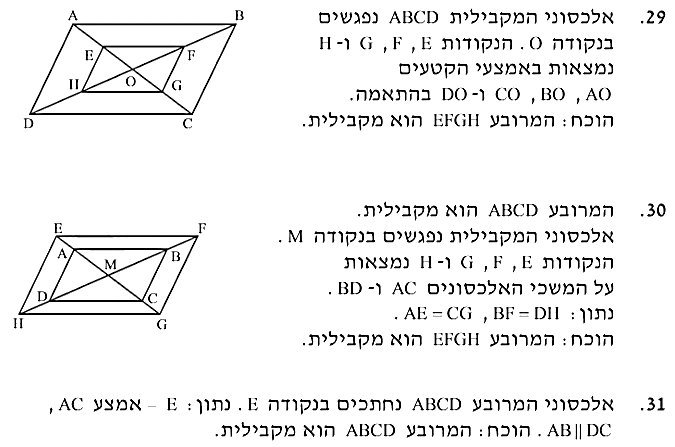 מלבן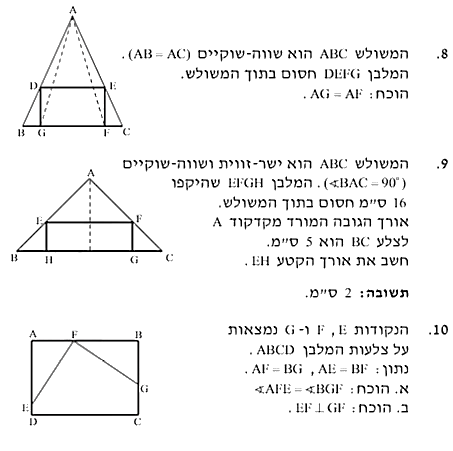 מעוין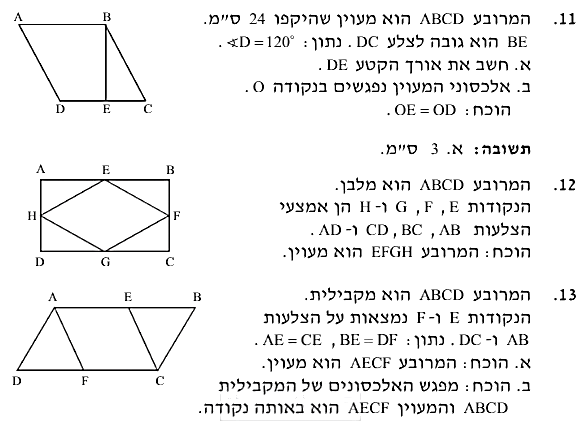 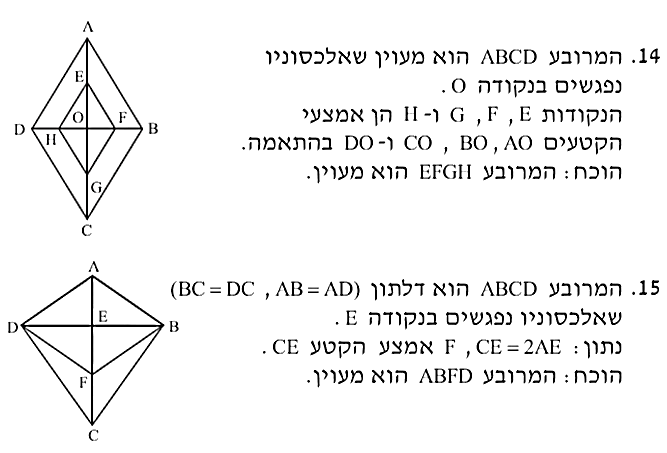 ריבוע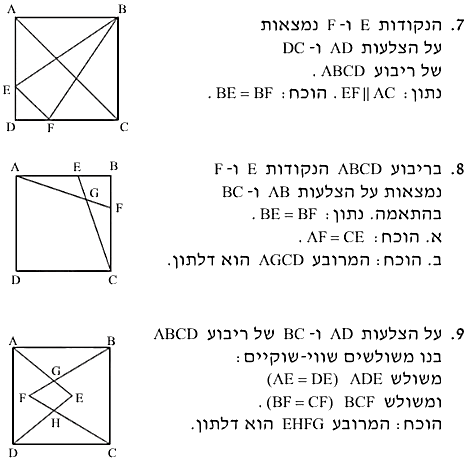 דמיון משולשים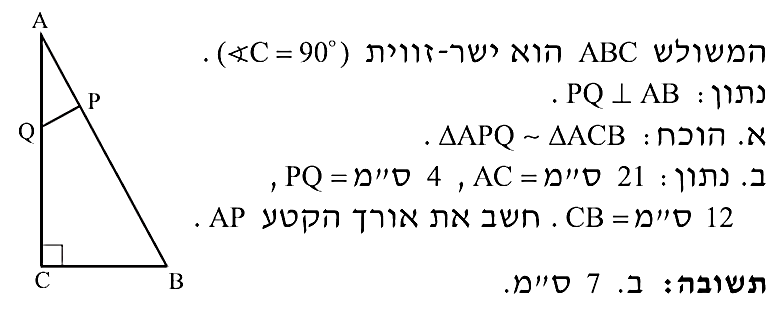 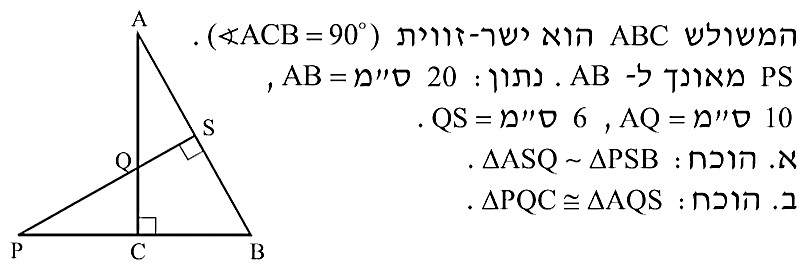 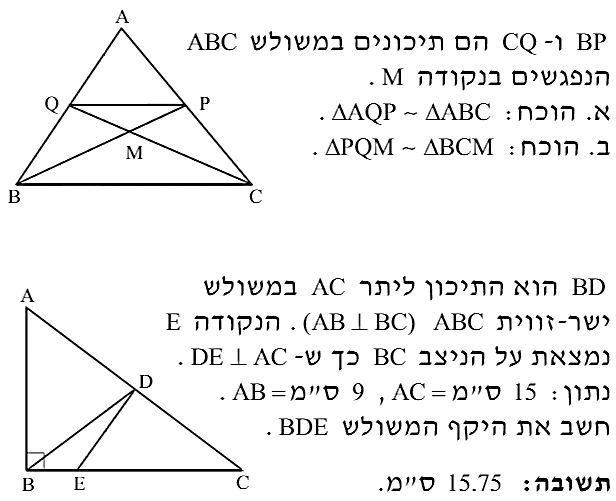 